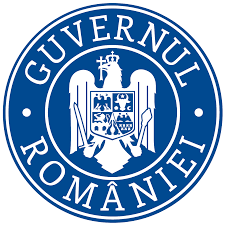 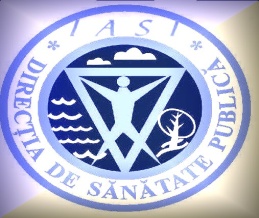 COMPARTIMENTUL  DE EVALUARE A FACTORILOR DE RISC DIN MEDIUL DE VIAŢĂ ŞI MUNCĂ                                       COLECTIV MEDICINA MUNCII – medimunca@gmail.com UNITAȚI DDD cu Certificate de Conformitate  (lista actualizată la data de 01.03.2021)                            Data : 01.03.2021                                                                                                                                                                       Întocmit, redact., 2 ex.                                                                                                                                                                                Tăbăcaru Andrei C-tin. – Colectiv Medicina Muncii – D.S.P. IașiNr.crt.Denumirea unitățiiPunct de lucruSediusocialNotificareCertificarea ConformitățiiActivitatea1.SC. SENIOR VETS SRL.(avizată din nou conform noii legislații)Sat FocuriCom. FocuriIași, Sos. Bucium nr. 11 A15783 / 06.08.2019Alte activități de curățenie              (Prestări servicii DDD)2.SC. AIRAGRO SRLAeroclub Filiala Iași, str. Aviației, nr. 2Com. Popricani, nr. 30, Jud. Iași165 / 06.02.2020Prestări servicii pulverizare AVIO3.SC. WASVAL SRLStr. 3 Fântâni nr. 14, IașiStr. I. C. Brătianu nr. 8A, Iași127 /06.02.2020Dezinsecție, dezinfecție și deratizare și alte servicii de curățenie 4.SC. DDD COMPANY SRL.Str. Aurel Vlaicu 87Str. Vasile Lupu, nr. 102 A304 /11.02.2020Dezinsecție, dezinfecție și deratizare și alte servicii de curățenie 5.SC. DDD COMPANY CLEANING SRL.Str. Aurel Vlaicu 87Str. Ion Creangă, nr. 79303 /11.02.2020 Dezinsecție, dezinfecție și deratizare și alte servicii de curățenie6.SC. IODERMAR SRL. Sat. Hoisești, Com. DumeștiStr. Sarmisegetuza, nr. 5, Iași 523 / 28.02.2020Dezinsecție, dezinfecție și deratizare și alte servicii de curățenie7.SC. EXPERT 3D SRL.Sos. Iași Voinești, Jud. IașiStr. Aleea Sadoveanu, nr. 98,  Iași 412 / 18.02.2020Dezinsecție, dezinfecție și deratizare și alte servicii de curățenie8.SC. LUC GUARD SL SRLSos. Bârnova nr.101 B, Jud. IașiSos. Bârnova nr.101 B, Jud. Iași270 /18.02.2020Dezinsecție, dezinfecție și deratizare și alte servicii de curățenie 9.SC. CALTESA PREST SRL.Sat Visan, Com. Bârnova, Str. Castelul Grecilor, nr. 59Str. Zlataust, nr. 9328 /28.02.2020Dezinsecție, dezinfecție și deratizare și alte servicii de curățenie 10.SC. DEZINSECT & CLEANER SRL.Sat Visan, Com. Bârnova, Str. Castelul Grecilor, nr. 59Str. Castelul Grecilor, nr. 59327 /28.02.2020Dezinsecție, dezinfecție și deratizare și alte servicii de curățenie11.SC. IGNITRUST SRL. Bd. Chimiei, nr.14Piața Voievozilor, nr. 12, Iași6241 / 23.03.2020Dezinsecție, dezinfecție și deratizare și alte servicii de curățenie 12.SC. MIOR SRL.Str. Calea Chișinăului, nr.6Str. Cucu, nr.11, Iași424 / 05.03.2020Dezinsecție, dezinfecție și deratizare și alte servicii de curățenie 13.SC. ANAGABI SRLStr. Grigore Ureche, nr. 15, PașcaniStr. Grigore Ureche, nr. 15, Pașcani496 /28.02.2020Dezinsecție, dezinfecție și deratizare și alte servicii de curățenie14.SC. TRUST GROUP GEMELLI SRLStr. Dragoș Vodă, nr.139, PașcaniStr. 1 Decembrie 1918, nr. 142, Pașcani337 / 28.02.2020Dezinsecție, dezinfecție și deratizare și alte servicii de curățenie15.SC. GEOTECK SERVICE SRLStr. Sf. Ioan, nr. 25, IașiStr. Plăieșilor, nr. 17, Iași455 / 28.02.2020Dezinsecție, dezinfecție și deratizare și alte servicii de curățenie16.SC. CHILTOX SRLSat Vișani, Com. Bârnova, Str. Stejarului, nr. 56Str. Tutea Petre, Nr. 8, Iași571 / 19.03.2020Dezinsecție, dezinfecție și deratizare și alte servicii de curățenie17.SC. MIXT & TRUST SERVICE SRL.Sat Dumitreștii Galații, Com. Schitu Duca, Str. Plantației, nr. 268Sat Dumitreștii Galații, Com. Schitu Duca,  Str. Plantației, nr. 268509 / 20.03.2020Prestări servicii dezinsecție, dezinfecție și deratizare și alte activități de curățenie18.SC. AGRO SAN VET SERVICE SRL. Str. Răchiți, nr. 26 B, IașiStr. Răchiți, nr. 26 B, Iași504 / 10.03.2020Prestări servicii dezinsecție, dezinfecție și deratizare și alte activități de curățenie19.SC. CALMOPLANT IMPEX SRLStr. Ștefan cel Mare și Sfânt, nr. 31, Hârlău, Jud. IașiStr. Ștefan cel Mare și Sfânt, nr. 31, Hârlău, Jud. Iași410 / 09.03.2020Prestări servicii dezinsecție, dezinfecție și deratizare și alte activități de curățenie20.SC. OPERATORUL DDD SRL.Str. Fulger, nr. 4, IașiStr. Fulger, nr. 4, Iași487 / 16.03.2020Prestări servicii dezinsecție, dezinfecție și deratizare și alte activități de curățenie21.SC. NO GUEST FACTORY SRL.Iași, Str. Sf. Atanasie, nr.13Idem 6318 / 28.04.2020Prestări servicii dezinsecție, dezinfecție și deratizare și alte activități de curățenie22.SC. EDIL INDUSTRY SRL.Sos. Iași -Tomești, Km. 1, IașiStr. Bucium, nr.17, Iași 6300 / 28.04.2020Alte activități de curățenie n.c.a. - în speță, activități de dezinfecție a suprafețelor deschise23.SC. HAPPY SUMMER SRL.Loc. Rediu, Str. Zorilor, nr.6, Com. Rediu, Jud. IașiStr. Gării, nr. 24, Iași 6296 / 28.04.2020 Prestări servicii dezinsecție, dezinfecție și deratizare și alte activități de curățenie24.SC. EST AUTOAGROSERV SRL.Sat tomești, Com. Tomești, Jud. IașiIdem 6360 / 05.05.2020Prestări servicii dezinsecție, dezinfecție și deratizare și alte activități de curățenie25.SC. CLP ECOSERV SRL.Pașcani, Str. Morilor, nr.14, jud. IașiIdem6365 / 05.05.2020Prestări servicii dezinsecție, dezinfecție și deratizare și alte activități de curățenie26.SC. GLOBAL ALLIANCE SRLStr. Stupinelor, nr. 33Idem17282 / 24.07.2020Prestări servicii dezinsecție, dezinfecție și deratizare; 27.SC. ARNIA TOURISM SRLIași, sos. Arcu, nr.26Idem6785 / 14.07.2020Prestări servicii dezinsecție, dezinfecție și deratizare28.SC. PREVENT LITTLE GUESTS SRLIași, Calea Chișinăului, nr.29, construcția C3Idem6784 / 14.07. 2020Prestări servicii dezinsecție, dezinfecție și deratizare29.SC. DERATIZESCU SRLIași, Calea Chișinăului, nr.45, construcția C3Idem6690 / 14.07. 2020Prestări servicii dezinsecție, dezinfecție și deratizare30.SC. UPLIFT AIRPORT SERVICES SRLIași, Str. Moara de Vânt, nr.34, jud. IașiBucureşti Sectorul 1, Str. TEHERAN, Nr. 17, parter, cam. 2, Ap. 16407 / 11.05.2020Prestări servicii dezinsecție, dezinfecție și deratizare și alte activități de curățenie31.SC. DEZINSECT & CLEANER SRL.Sat Visan, Com. Bârnova, Str. Castelul Grecilor, nr. 59Str. Castelul Grecilor, nr. 596526 / 26.05. 2020Activități generale de curățenie interioară a clădirilor – dezinfecția sistemelor de climatizare, ventilație32.SC DOMIGHIAN*S PARK S.R.L.Com. Popricani, str. Sf. Nicolae, nr. 26, jud. Iașiidem17694 / 28.09.2020Prestări servicii dezinsecție, dezinfecție și deratizare33.SC EDIL INDUSTRY S.R.L.Șos. Iași-Tomești, Km. 1, C1/p, hala C1, jud. Iașiidem6300 / 28.04.2020Prestări servicii dezinsecție, dezinfecție și deratizare34.SC DORIANA VET S.R.L.Str. Cornești nr. 33, Sat Valea Adanca,  com. Miroslava, jud. Iașiidem17781 / 20.10.2020Prestări servicii dezinsecție, dezinfecție și deratizare35.SC PODFARM S.R.L.Podu Iloaiei, str. Națională nr. 100, idem17775 /20.10.2020Prestări servicii dezinsecție, dezinfecție și deratizare36.SC MARETTI SERV S.R.L.-DStr. Dimineții nr. 2, camera 5, com. Valea Lupului, jud. Iașiidem26870 /23.10.2020Prestări servicii dezinsecție, dezinfecție și deratizare37.SC IASI PEST- CONTROL S.R.L.Iași, Str. Manta Roșie nr. 5, jud. IașiIași, str. Egalității nr.16, bl. 846, sc. B, et. 1, ap. 526897 / 23.10.2020Prestări servicii dezinsecție, dezinfecție și deratizare38.SC STAR STYLL S.R.L.Tg. Frumos, str. Voluntari, nr. 19, jud. Iașiidem17823 /06.11.2020Prestări servicii dezinsecție, dezinfecție și deratizare39.I.I. CRACIUN BOGDAN-GABRIELPașcani, str. Mușatini nr. 36, jud. Iașiidem26998/12.11.2020Prestări servicii dezinsecție, dezinfecție și deratizare40.SC OPERATORUL D.D.D. S.R.L.Iași, Bd. Socola nr. 112Jud. IașiIași, str. Fulger nr. 427062/04.12.2021Prestări servicii dezinsecție, dezinfecție și deratizare41.U.S.A.M.V.Iași, Aleea Mihail Sadoveanu nr.  9idem27091/21.12.2021Prestări servicii dezinsecție, dezinfecție și deratizare42.SC SALUBRIS S.A.DN Iași – AlbițaKm 1,2Iași, Șos. Națională nr. 4327285/03.02.2021Prestări servicii dezinsecție, dezinfecție și deratizare